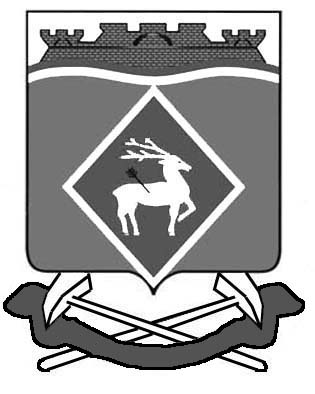 ПРЕДСЕДАТЕЛЬ СОБРАНИЯ ДЕПУТАТОВ –ГЛАВА БЕЛОКАЛИТВИНСКОГО РАЙОНАПОСТАНОВЛЕНИЕО проведении публичных слушаний по проекту планировки и проекту межевания территории в районе магазина, расположенного в мкр. «Юбилейный», п. Синегорский Белокалитвинского района Ростовской областиВ соответствии со статьями 5.1, 8, 46 Градостроительного кодекса Российской Федерации, согласно статьи 13 Устава муниципального образования «Белокалитвинский район», статьи 8 Порядка проведения публичных слушаний по вопросам о проектах документации по планировки территории, утвержденного решением Собрания депутатов Белокалитвинского района от 22 ноября 2006 года № 178 и на основании заключения № 08 от 31 марта 2020 года по проекту планировки и проекту межевания территории в районе магазина в мкр. «Юбилейный», п. Синегорский Белокалитвинского района Ростовской областиПОСТАНОВЛЯЮ:1. Внести на рассмотрение проект планировки и проект межевания территории в районе магазина в мкр. «Юбилейный», п. Синегорский Белокалитвинского района Ростовской области.2. Назначить проведение публичных слушаний по проекту межевания территории на 04 сентября 2020 года в 10 часов 00 мин по адресу: Ростовская область, Белокалитвинский район, п. Синегорский, ул. М.Горького, 15, здание Дома культуры им. М.Горького.3. Ответственным за проведение публичных слушаний по проекту планировки и проекту межевания территории в районе магазина в мкр. «Юбилейный», п. Синегорский Белокалитвинского района Ростовской области назначить исполняющего обязанности главного архитектора Белокалитвинского района С.А. Севостьянова.4. Контроль за исполнением настоящего постановления оставляю за собой.Председатель Собрания депутатовглава Белокалитвинского района			                            С.В. Харченко29 июля 2020 года№ 15г. Белая Калитва